                                                             Atish Prosad Mondal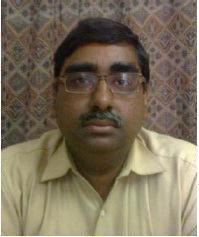 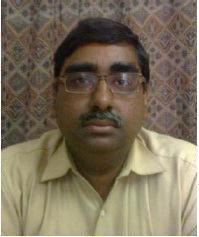                                                             Educational Qualification:                                                                      M.COM., Ph.D. [ SLET Qualified in 1996]                                                           Designation: Associate Professor,                                                                                               Department   of Commerce.                                                                    EMAILID: atishprosad@rediffmail.com                                                                                            atishprosad@sxccal.eduAtish Prosad Mondal is a third-generation teacher. Born in 1970, he completedhis Masters in Commerce from University of Calcutta. He is teaching in thedepartment of Commerce of St. Xavier’s College (Autonomous) Kolkata since1998 as a full-time faculty in the substantive post. He worked as guest faculty innumber of colleges and management institutes. He has been awarded Ph.Ddegree by University of Calcutta in 2009 on the topic “A Study of Ecotourism inthe Sunderbans of West Bengal”. UGC has granted him a funded research projectto work on a master plan to develop tourism prospective of the Sunderbansregion which has been completed by him in 2008. He is an honorary Major of theIndian Army as he looks after the NCC of the college apart from his teachingassignment. In July 2010 he led the directorate of West Bengal and Sikkim to thespecial national integration camp (SNIC) at Srinagar (J&K) and being awarded as “Most Enterprising ANO” by the Additional Director General (A) of NCC. Hehas been Appointed as the secretary of the Board of Trustees of St. Xavier’sCollege Provident Fund [An Exempted fund u/s 17(1) of the EPF Act 1952] w.e.f21.04.2006 for a term of five years and re-appointed for another two terms. Hehad been the member of the Indian delegation to Pakistan in 2005. He has beeninvited in number of international conferences abroad to deliver on tourism andbusiness issues. He has written number of articles on tourism and taxation issuesin various journals.Research Interest: Issues related to sustainable tourism.PublicationsBooks1. Co-authored a book on “Indian Financial System and Financial MarketOperations”, published by New Central Book Agency Pvt. Ltd. in the year 2004.2. Co-authored a text book on “Auditing & Assurance”, published by Tee DeePublications in the year 2019.Articles1. “A brush with the Army‟- article on NCC, published in The Statesman on    20th May 2003.2. “Tax structure in India‟- article published in the magazine of UGC Academic     Staff College, Calcutta University in the year 2003.3. “Ecotourism in the Sunderbans”- abstract of paper published in the conference        journal of Ecotourism Australia in 2006.4. “Medical Tourism-An Emerging Business Opportunity”-published at      YOUTHINK journal of Department of Commerce St. Xavier’s College,     Kolkata in 2010, volume V issue.5. “Revisiting Tax Amnesty Scheme: In the Light of Current Black Money     Phenomena” article published in the journal of Association of Corporate     Advisors & Executives, Kolkata September 2011 issue.6. “Indian Tourism Scenario- an Overview‟- published at YOUTHINK journal     of Department of Commerce St. Xavier’s College, Kolkata in 2012, volume     VII issue.7. “Carbon Credit: A Burning Business Issue”- published in the international    journal of Academy of Business and Retail Management UK in November     2012. [ISSN 2047-2854]8. “Prospects of Developing Sustainable Rural Tourism in the Eastern Part of     India” published by Agro Economic Research Centre, Visva-Bharati       University, as working paper no: 3, published on June 2014.9. “Fair Price Medicine Shops in West Bengal”- published at YOUTHINK    journal of Department of Commerce St. Xavier’s College, Kolkata in 2015,    volume X issue (ISSN 2347-6222).10. “Prospects of developing sustainable heritage tourism in Kolkata”—      published in “Emerging Issues on Inclusive Growth, Business and      Environment‟ by Regal Publications 2016 [ISBN 978-81-8484-566-2]11. “A Time Traveller in US Stock Exchange” – published at YOUTHINK    journal of Department of Commerce St. Xavier’s College Kolkata in 2016,    Volume X1 [ISSN 2347-6222].12. “Marwari Way of Business”-published at YOUTHINK journal of Department      of Commerce St. Xavier’s College Kolkata in 2018, Volume X111    [ISSN 2347-6222].13.“Physician Assisted Suicide Tourism-A Future Global Business Phenomenon      -published in the international journal of Academy of Business and Retail      Management UK in November 2018 [ISSN 2047-2854] Online      [ISSN 2047-2862] Print.14. “State Sponsored Alcoholism Versus Bihar’s Crusade- A Study”- published      in the journal of Sustainability Issues in Commerce and Management, 2018        published by Gujranwala Guru Nanak Khalsa College, Civil Lines,Ludhiana      (PB), India. [ISBN No:978-93-85835-94-0].15. “The Eternal Teachings of Hinduism in Everyday Life”- published in the       International Journal of Hinduism & Philosophy (IJHP) United Kingdom in       November 2019. [ISSN 2633-3783 (Print)] [ISSN 2633-3791 (Online}].ReportReport submitted to the UGC in the year 2008 on “A Study of Eco-tourismin the Sunderbans of West Bengal” against a minor research project grantedto the researcher.Invited Talks \Papers presenteda. International Conferencei. Being invited at the international conference in Australia (Townsvile-NorthQueensland) organized by Ecotourism Australia during 30th October-3rdNovember2006 and presented a research paper on Eco-tourism in the Sunderbans of India.ii. Invited at University of London Union, London and presented a research paper on “Carbon Credit- A Burning Business Issue” during 7th -8th November 2012. The conference is being organised by Academy of Business and Retail Management UK. This paper has been awarded as Best Presentation by the organizers.iii. Presented a paper on “State Sponsored Alcoholism Versus Bihar’s Crusade-A Study”- in the International Symposium on Frontiers of International Financeduring December 14-15, 2017 at Vinod Gupta School of Management, IITKharagpur, India.iv. Chaired a technical session in the International Symposium on Frontiers ofInternational Finance during December 14-15, 2017 at Vinod Gupta School of Management, IIT Kharagpur, India.v. Presented a paper on “Physician Assisted Suicide Tourism-A Future Global Business Phenomenon” in the international conference held at London UK on 5th November 2018 organised by Academy of Business and Retail Management UK.vi. Chaired a technical session in 9th International Trade and Academic Research Conference London UK on 5th November 2018 Organised by Academy of Business and Retail Management UK.vii. Being invited as keynote speaker in 4th International Conference on      Globalisation, Entrepreneurship and Emerging Economies (ICGEEE), 8-10      December 2019 Dhaka, Bangladesh.b. National Conferenceviii. Invited as a speaker by Eastern Zonal Psychological Association to deliveron, Modern society and psychological services‟- an interactive session onJanuary 13& 14 2007 at Meghnad Saha Auditorium , University of Calcutta.ix. Invited as a speaker to the seminar on Sports Management organized by CityCollege on the topic “NCC-Nation’s Pride” on 29th November 2012.x. Invited as guest speaker to deliver a single lecture on “Prospects of developingsustainable rural tourism in the eastern part of India”by Agro-economic researchcentre of VisvaBharati University on 18th June 2013.xi. Presented a paper on “Prospects of developing sustainable heritage tourism inKolkata” on 7th September 2013 at a national conference organized by St. Xavier’s College Kolkata.xi. Being appointed as the resource person for delivering lectures on NationalSecurity and Disaster Management issues at the IAS Training Course conductedby St. Xavier’s College (Autonomous) w.e.f 11 April 2014.Ph.D GuidancePresently two research scholars have been registered under his supervision in order to pursue Ph.DOther AchievementsWorking as Faculty member and Ph.D supervisor in the post graduate            department of Commerce St. Xavier’s College (Autonomous) Kolkata.Appointed as the member of the enquiry committee constituted by           Government of West Bengal, Department of Higher Education to look into           some allegations against the authority of University of Gaur Banga in May           2017.Recipient of ‘Best ANO Award’ from the Group Commander of Kol C            Group NCC in 2016.Being felicitated by Lt. General Abhay Krishna, PVSM,UYSM,AVSM,SM,VSM, the General Officer Commanding-in-Chief, Eastern Command of the Indian Army in recognition of his dedicated service to SXCNCC during 11th Convocation of St, Xavier’s College (Autonomous) Kolkata on 16th January 2018.Member of the executive committee of Youth Hostels Association of India Howrah District Committee since 2014.Appointed as the Board Observer for the West Bengal Joint Entrance            Examination in 2006, 2018 & 2019, 2020 and for XAT-2018.Being nominated as member of the governing body of St. Xavier’s College          (Autonomous), Kolkata since August 2018.Member of the Editorial Board of International Journal of Higher Education and Management (IJHEM) United Kingdom in 2019.Member of the Board of Studies of BBA of Maulana Abul Kalam Azad University of Technology, West Bengal w.e.f 19.02.2020.Travelled three continents and all the states of India.